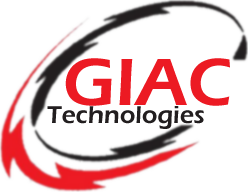 Groupement  Interprofessionnel  d’Aide  au  Conseil                             ENTREPRISE   BENEFICIAIRE :  ...................................................................................             -  Date :             -  Cachet   et    Signature :	D)    Fiche   Technique    de   l’Etude  du   Diagnostic   Stratégique           NATURE     du    PROJET    de      DEVELOPPEMENT      de     l’ ENTREPRISE         -   Marché    d’Exportation    ………..  -  Investissement   Technologique   …….…………..…     -   Mise    aux    Normes   …………….    -  Autres   a    préciser  ………………………………     …………………………………………………………………………………………………                 OBJECTIFS   et    RESULTATS     ATTENDUS    du      DIAGNOSTIC :  ……………………………………………………………………………………………………                     PROPOSITION       d’INTERVENTION      du       CABINET-CONSEIL :                            (  Joindre   pour   détails , l‘offre  soumise   par   ce    Cabinet  )                            -  Prestations    Envisagées   :   ………………………………………………………………       -  En  vue  de  leur  application  durant  l’année : …………………………………………..     -  Durée   Effective    de    l’Intervention  (  nombre   de   jours  ) :  ………………………..       -  Date    de     démarrage   :   …………………..     -  Coût    Prévisionnel  de   l’Intervention   (  en   DH ,  H.T. ) :  ……………………….…                            CABINET – CONSEIL       chargé     de    l’INTERVENTION   :      -  Raison    Sociale    :    ……………………………………………………………………….      -  Adresse :   …………………………………………………………………………………...      -  N°  de  CNSS : …………….  -  Téléphone : …………….. ..  -  Fax : …………..………..       -  N°  R.C.  : ………………….……..                      -  Mail  : ………………..………………     -  Responsable   Principal    à    contacter :   ………………………………………….……..